Příloha č. 5 Smlouvy o zprostředkování prodeje – Vzor štítku vzorkuČíslování vzorkuTvar čísla položky je ve tvaru „xx/xxxx/xx/xxx…“ přičemž:první dva znaky jsou identifikačním číslem dodavatele,další čtyři znaky jsou identifikačním číslem položky,následují dva znaky pro identifikaci barevné škály,poslední sada znaků zastupuje velikost bez omezení počtu a typu znaků.Vzor štítkuŠtítek, kterým jsou opatřovány položky vystavené ve VZORKOVNĚ: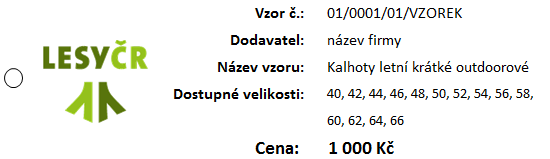 Štítek, kterým jsou opatřovány zkušební položky ve SKLADU: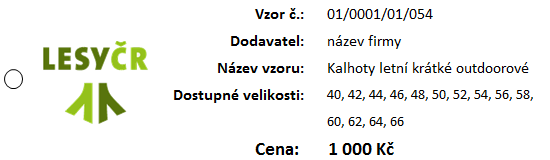 Tisk štítkůTvorbu štítků, jejich tisk a následné uchycení k položce zajišťuje zprostředkovatel.